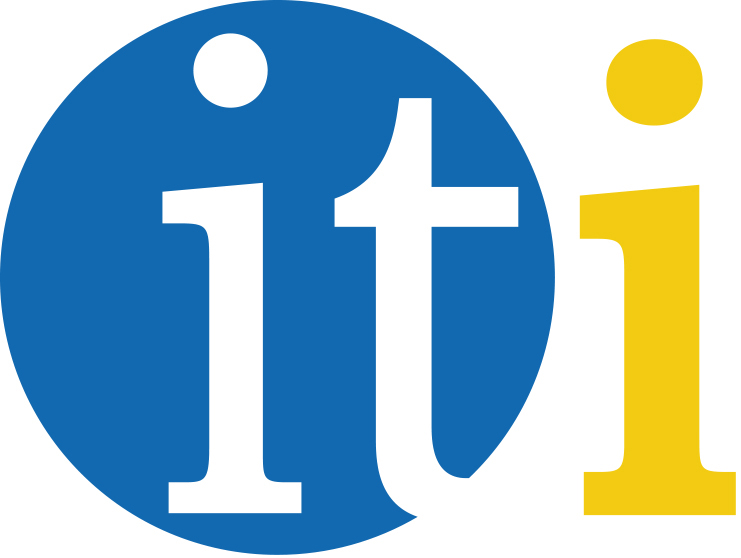 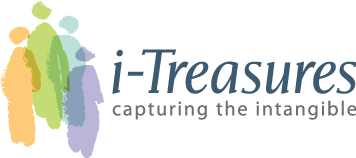 ΗΜΕΡΙΔΑΆυλη πολιτιστική κληρονομιά και νέες τεχνολογίες:Το παράδειγμα του χορούΤρίτη 25 Απριλίου 2017Εθνικό Κέντρο Έρευνας και Τεχνολογικής Ανάπτυξης Θέρμη, ΘεσσαλονίκηΑΙΤΗΣΗ ΣΥΜΜΕΤΟΧΗΣΟΝΟΜΑ: ΕΠΙΘΕΤΟ:ΕΠΑΓΓΕΛΜΑΤΙΚΗ ΕΜΠΕΙΡΙΑ:ΣΠΟΥΔΕΣ:ΕΝΔΙΑΦΕΡΟΝΤΑ:EMAIL:Παρακαλούμε, στείλτε τη συμπληρωμένη αίτηση συμμετοχής σας στην ηλεκτρονική ταχυδρομική διεύθυνση filareti@iti.gr έως την Πέμπτη 20 Απριλίου 2017.